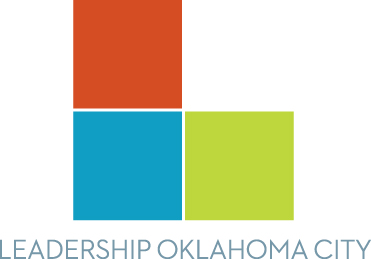 Leadership Oklahoma CitySignature ProgramGovernment and Media DayThursday, January 11, 20248:.m. – 5:15 p.m.City of Oklahoma City Municipal Building3rd Floor, 200 N. WalkerParking may be validated if you park in the Arts District Garage, 431 W Main, across the street from City Hall. (You must get a validation ticket from Sally before leaving City Hall.)DressBusiness CasualPlanning CommitteeDebi Martin, City of Oklahoma City, City Council Chief of Staff,  Signature Class 30Elizabeth Taylor Semtner, Griffin Media, Director of Marketing Services, LOYAL Class ICity of Oklahoma City Municipal Building3rd Floor, 200 N. WalkerGriffin Communications / Channel 9100 W Main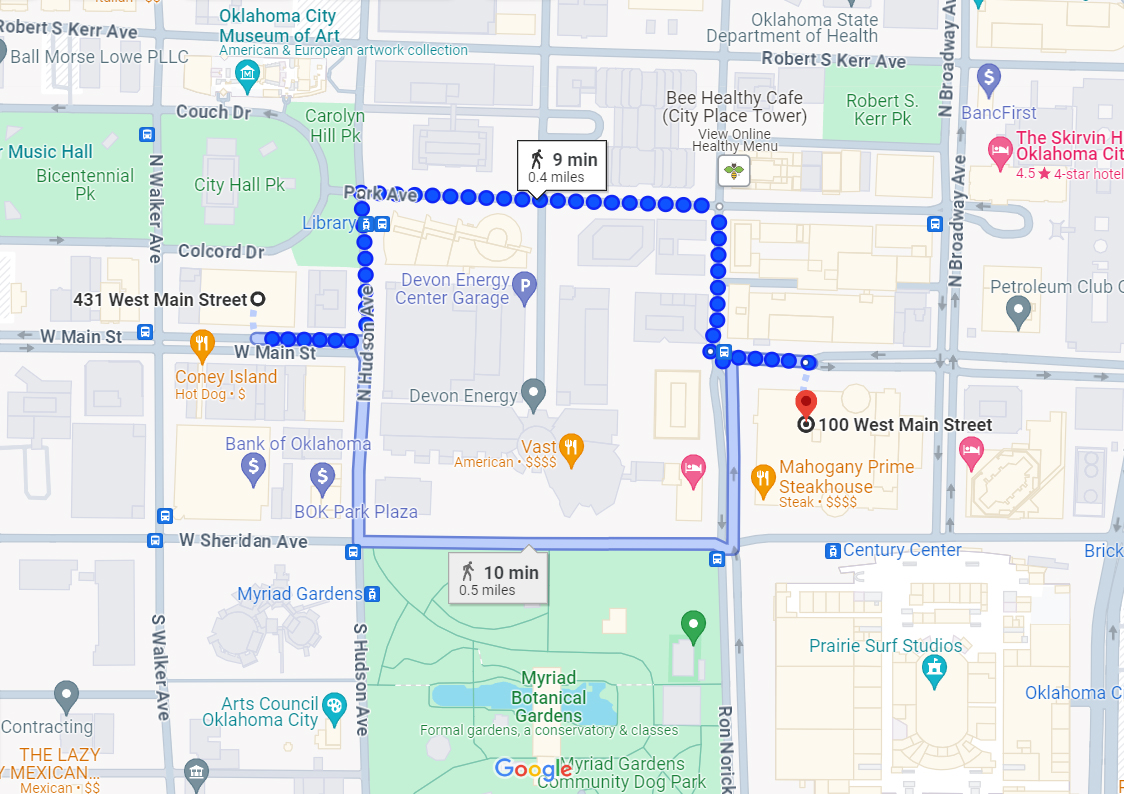 AgendaTimeTopicPresenters8:00 a.m.Breakfast and Business MeetingCindy Batt and Dan MolinaProgram Co-Chairs8:20 a.m.BiosBrandon BrooksJoshua Busby8:30 a.m.Who Are WeEric LongResearch EconomistGreater OKC Chamber of Commerce 9:15 a.m.Break9:30 a.m.Oklahoma City Government 101David HoltMayorCity of Oklahoma CityCraig FreemanCity ManagerCity of Oklahoma City10:00 a.m.Mock City CouncilClass 4111:00 a.m.Break11:15 a.m.Travel to Griffin Media / News 9100 W Main, Suite 100Travel to Griffin Media / News 9100 W Main, Suite 10011:45 a.m. Arrive Griffin Media / News 9(Must arrive no later than 11:45!)12:00 p.m.Newscast and Tour12:45 p.m.Lunch1:15 p.m.The Business and Community Responsibility of MediaDavid GriffinCEOGComm Holdings 1:45 p.m.Break2:00 p.m.The Media and DemocracyTed StrueliExecutive DirectorOklahoma Watch    Paul MoniesReporterOklahoma Watch2:45 p.m.The Future of JournalismClytie BunyanManaging Editor for Diversity, Community Engagement & OpinionThe Oklahoman3:30 p.m.Break3:45 p.m.Getting InvolvedCyndi MunsonState Representative, District 85Oklahoma House of Representatives4:30 p.m.BiosA.J. KirpatrickKale Streeter4:45 p.m.CaucusCindy Batt and Dan MolinaProgram Co-Chairs5:15 p.m. Adjourn